Штабная тренировка- снежные заторы. 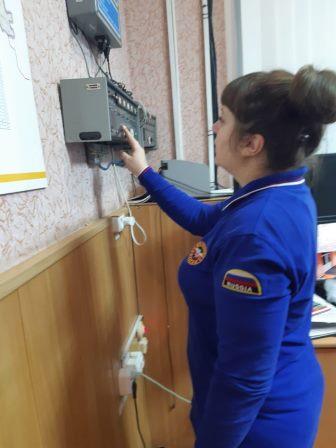 В соответствии с распоряжением Администрации Курской области от 06.11.2019 года №525-ра «О проведении штабной тренировки по координации действий сил и средств территориальной и функциональных подсистем РСЧС Курской области при ликвидации чрезвычайных ситуаций природного характера, вызванных нарушением пропускной способности на автомобильных дорогах федерального, регионального и местного значения Курской области», с 10 по 11 декабря 2019 года на территории Конышевского района   проведена штабная тренировка. 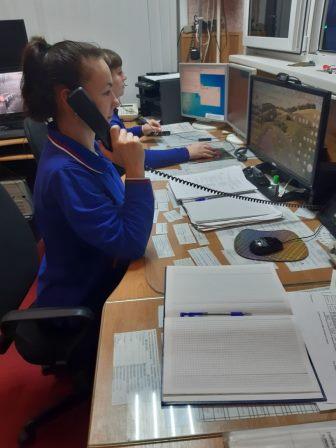 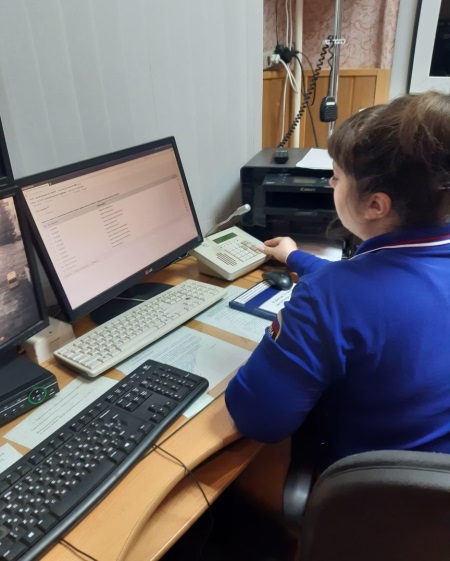 К штабной тренировке привлекались:- дежурная смена ЕДДС Конышевского района;- отдел по вопросам ГО и ЧС Администрации Конышевского района;- оперативная группа КЧС и ОПБ Администрации Конышевского района;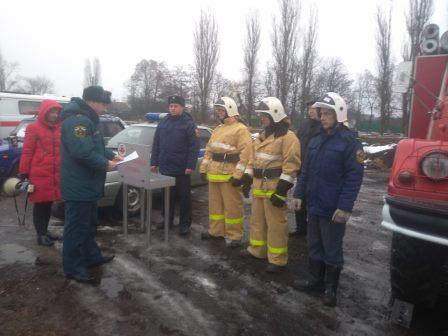 - Местный пожарно-спасательный гарнизон Конышевского района;- ПЧ №30 Конышевского района;- Конышевский ПП МО МВД России «Фатежский»; 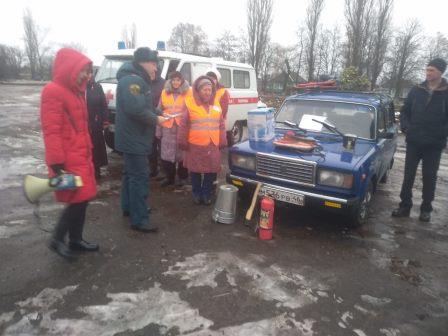 -СМП ОБУЗ «Конышевская ЦРБ»; - АО «Фатежское ДРСУ» Конышевский участок;-ООО Управляющая компания «Конышевская»;- ИП «Павлов Э.Н.»;- оперативная группа КЧС и ОПБ администрации МО «Прилепский сельсовет.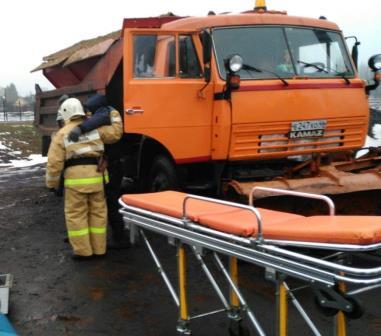 10 декабря 2019 года в период с 13.00 до 14.00  проведен смотр сил и средств районного звена территориальной подсистемы РСЧС Курской области. В смотре приняли участие 29 человек 22 единицы техники.11 декабря 2019 года в период с 10.00 до 11.00 проведены практические мероприятия по ликвидации условной ЧС:  «В результате нарушения скоростного режима на скользком участке дороги Льгов – Конышевка в районе н.п. Толкачевка Конышевского района водитель автомобиля «Камаз» с прицепом, двигаясь в направлении Льгова, не справился с управлением на крутом повороте, что привело к заносу автомобиля, развороту поперек дороги и опрокидыванию прицепа, груженого щебнем. В результате ДТП нарушена пропускная способность трассы. По сообщению очевидца, 2 человека получили травмы тяжелой и средней тяжести.  Движение автомобилей остановлено в обоих направлениях. По состоянию на 11.30 протяженность пробки сост авила 2 километра».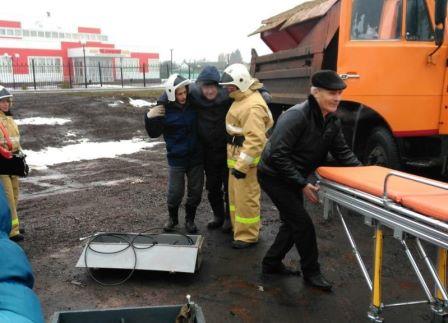 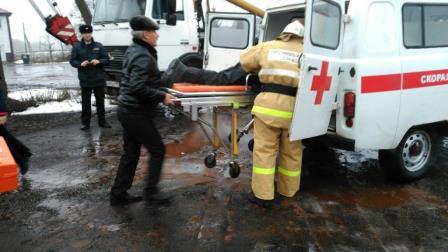 В практических мероприятиях приняли участие силы и средства РЗ ТП РССЧС Курской области, согласно плана привлечения сил и средств по ликвидации ЧС природного и техногенного характера.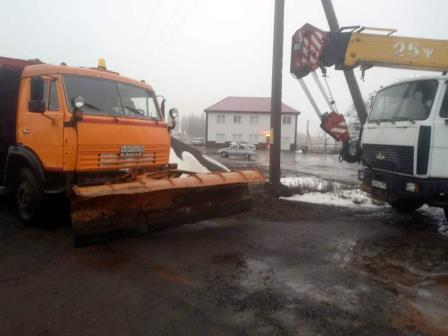 Учебные цели, поставленные на штабной тренировке  в основном достигнуты.